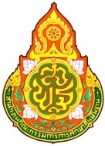 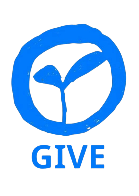 ใบสมัครโครงการ “GIVE ให้.ดนตรี.สร้างโลก.” *****************************************************************1. ข้อมูลทั่วไป ชื่อ – สกุล  ผู้บริหารโรงเรียน...................................................................ชื่อโรงเรียน.......................................................................                                                                                                  โทรศัพท์                                                    E-mail:                                                                               ..                                                                                 สังกัด                                                                                                     จำนวนนักเรียน.............................คน 2. รายชื่อครูที่ปรึกษา ไม่เกิน 2 คน(1) ชื่อ – สกุล...........................................................................................โทรศัพท์...........................................................................(2) ชื่อ - สกุล............................................................................................โทรศัพท์..........................................................................3. รายชื่อนักเรียน (ไม่เกิน 10 คน) ชื่อวงดนตรี........................................................................................................................................................................(1) ชื่อ – สกุล...........................................................................................ระดับชั้น.......................................อายุ.......................ปี(2) ชื่อ – สกุล...........................................................................................ระดับชั้น.......................................อายุ.......................ปี(3) ชื่อ – สกุล...........................................................................................ระดับชั้น.......................................อายุ.......................ปี(4) ชื่อ – สกุล...........................................................................................ระดับชั้น.......................................อายุ.......................ปี(5) ชื่อ – สกุล...........................................................................................ระดับชั้น.......................................อายุ.......................ปี(6) ชื่อ – สกุล...........................................................................................ระดับชั้น.......................................อายุ.......................ปี(7) ชื่อ – สกุล...........................................................................................ระดับชั้น.......................................อายุ.......................ปี(8) ชื่อ – สกุล...........................................................................................ระดับชั้น.......................................อายุ.......................ปี(9) ชื่อ – สกุล...........................................................................................ระดับชั้น.......................................อายุ.......................ปี(10) ชื่อ – สกุล........................................................................................ระดับชั้น.......................................อายุ.......................ปียินยอมให้นำไฟล์ภาพไปเผยแพร่ทำซ้ำ
อนุญาตให้เข้าร่วมโครงการ “GIVE ให้.ดนตรี.สร้างโลก.”          ลงชื่อ                                         ผู้อำนวยการโรงเรียน                (                                         )